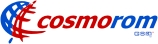 Drumul Taberei nr. 41 (RTC)Atât BSC/MSC-ul cât si site-ul GSM au fost construite în Phase_1, adica pentru lansarea comerciala a retelei din martie 2000. Apoi în Phase_2 au construit si un Extension MSC si Extension BSC. De aici se emite, printre altele, un BCCH 520 (LAC 1040 / CID 323, RAM 83 dBm si CRO 48).Site-ul BU032 constituia un cluster pentru un total de 29 alte site-uri ; BSC11 vad ca nu era considerat ca cluster.Acesta este MSC-ul si BSC-ul istoric al celor de la Cosmote, instalat pentru lansarea comerciala a retelei din martie 2000 ; acoperirea initiala a retelei, era, dupa cum bine stii, compusa din orasele Constanta / Bucuresti / Brasov (câte un Remote BSC în fiecare din aceste 2 orase din provincie) si DN-urile care le reliau.Pe durata Phase_2 a acoperirii au dat mai întâi în functie BSC/MSC-ul din Baneasa (pâna la sfârsitul anului 2000), apoi au instalat si aici un Extension BSC si Extension MSC. Acest BSC gestiona un total de 185 de site-uri, din zonele BU si BX (si 3 site-uri din zona CR) ; 54% din ele fusesera instalate în Phase_1, 16% din Phase_2, si 28% trebuiau sa fie instalate în Phase_3. MSC-ul Drumul Taberei se mai ocupa si de :BSC14 Remote BSC Târgu-Mures (Phase_2) Acest site poate fi considerat ca BSC/MSC-ul „istoric” al celor de la Cosmorom, dar si cel mai Bucurestean din toate BSC-urile lor . BSC-ul se ocupa de marea majoritate a site-urilor din zona BU, adica mai precis de 145 de site-uri (contra doar 17 pentru BSC-ul din Drumul Taberei), iar MSC-ul - daca luam în cont si Remote BSC-ul din Târgu-Mures, se ocupa per total de doar 247 de site-uri (184 daca le excludem pe cele din Phase_3)Cosmote pare sa fi renumit BSC-urile de aici dupa cum urmeaza :BSC11 Dr_Taberii_1BSC14 Dr_Taberii_2 Erau vreo trei piloneti incarcati cu antene MW, doi dintre ei apartinand Cosmote si Zapp iar al treilea spunea un coleg forumist ca ar fi Vodafone.Cel mai mare si urat pilonet este al Cosmote-ului (structura unui tip de pilon de camp - monopol zabrelit). Este deci posibil ca fostul MSC CONNEX Bozieni sa se fi mutat aici. Pe partea GSM, pe Cosmote nu avem nici aici 3G (interesanta alegere), antene Andrew una conectata DualBand si cealalta conectata DCS-only (cu TMA-uri Ericsson de generatie mai veche), si desigur o mare puzderie de MW-uri, unele de diametru foarte mare, unele protejate chiar în 2+2 daca s-o putea spune asa (câte 2 ODU-uri Ericsson deja protejate în 1+1)… ce mai, pilon de BSC adevarat !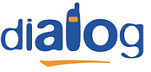 Aleea Valea Prahovei, nr 1A, bl 25Se pare ca si Dialog ar avea ceva de TRANS aici (No BTS), lansat pe 29 septembrie 1997, pe vremea aceea find un site de tip FO (punct de conectare la Fibra Optica ?) !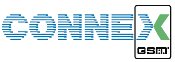 Str. Drumul Taberei, 41 – 43Mai, deci din câte se pare, cei de la CNX ar putea sa aiba un BSC/MSC aici. Nu este sigur, dar cum MSC-ul situat pe un bloc de locuinte din apropiere a zburat, s-ar putea sa se fi deplasat aici. Capul pilonului care cred ca ar fi CNX (cel din mijloc) nu poti sa zici ca seamana a ditamai BSC-ul, ci mai degraba a site de TRANS, asa cum ne spun si ei ca ar avea aicin probabil de ceva timp deja...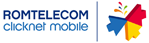 Str. Drumul Taberei, nr. 41Normal ca avem si aici un site Romtelecom CDMA. Nu înteleg însa ce s-a întâmplat cu antenele, pentru ca în pozele acelea doua Not by me (undeva de pe la începutul 2009 cred) se vad clar marele antene RTC... care acum au disparut din acel loc !!RTC Site code : 41028ZTE Proposal, Survey start time : 01/11/2008